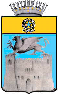 COMUNE DI PARTANNASERVIZIO SPORTRICHIESTA DI UTILIZZO PALESTRA SCOLASTICA A.S. 2023/2024 – 2024/2025 – 2025/2026Scuola Plesso S. LuciaL’Associazione/ Società Sportiva 	C. F.  	Indirizzo 	Città  	Presidente 	Via  	N. Tel. 	e-mail  	RICHIEDEl’utilizzo della seguente palestra scolastica per gli anni sportivi 2023/2024 – 2024/2025 – 2025/2026 SCUOLA Plesso S. Lucianei seguenti orari:DICHIARAsotto la propria responsabilità   che l’attività svolta è  	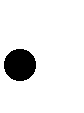 (indicare il tipo di attività svolta)   che la tipologia dell’attività svolta è:Giovanile	N. ore settimanali  	Adulti	N. ore settimanali 	                          che gli istruttori sono:Nominativo 	Tel.  	Nominativo 	Tel.  	Che l’attività verrà svolta nel seguente periodo:Dal________________________           al________________________(inizio attività sportiva)			(termine attività sportiva)che l’attività sportiva si svolgerà in assenza di pubblico esterno.Partanna, ______________										IL PRESIDENTE									_______________________LUNEDI’dalle ore 	alle ore 	MARTEDI’dalle ore 	alle ore 	MERCOLEDI’dalle ore 	alle ore 	GIOVEDI’dalle ore 	alle ore 	VENERDI’dalle ore 	alle ore 	SABATOdalle ore 	alle ore 	